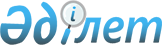 О внесении изменений в решение Ескельдинского районного маслихата от 27 декабря 2017 года № 24-162 "О бюджетах сельских округов Ескельдинского района на 2018-2020 годы"Решение Ескельдинского районного маслихата Алматинской области от 11 мая 2018 года № 31-205. Зарегистрировано Департаментом юстиции Алматинской области 30 мая 2018 года № 4731
      В соответствии с пунктом 4 статьи 106 Бюджетного кодекса Республики Казахстан от 4 декабря 2008 года, подпунктом 1) пункта 1 статьи 6 Закона Республики Казахстан от 23 января 2001 года "О местном государственном управлении и самоуправлении в Республике Казахстан", Ескельдинский районный маслихат РЕШИЛ:
      1. Внести в решение Ескельдинского районного маслихата "О бюджетах сельских округов Ескельдинского района на 2018-2020 годы" от 27 декабря 2017 года № 24-162 (зарегистрирован в Реестре государственной регистрации нормативных правовых актов № 4488, опубликован 29 января 2018 года в Эталонном контрольном банке нормативных правовых актов Республики Казахстан) следующие изменения:
      пункты 1, 2, 3, 4, 5, 6 и 7 указанного решения изложить в новой редакции:
      "1. Утвердить бюджет Алдабергеновского сельского округа на 2018-2020 годы согласно приложениям 1, 2, 3 к настоящему решению соответственно, в том числе на 2018 год в следующих объемах:
      1) доходы 59297 тысяч тенге, в том числе:
      налоговые поступления 10700 тысяч тенге;
      неналоговые поступления 757 тысяч тенге;
      поступление трансфертов 47840 тысяч тенге, в том числе:
      целевые текущие трансферты 6607 тысяч тенге;
      субвенции 41233 тысячи тенге;
      2) затраты 59297 тысяч тенге;
      3) чистое бюджетное кредитование 0 тенге,
      4) сальдо по операциям с финансовыми активами 0 тенге;
      5) дефицит (профицит) бюджета (-) 0 тенге;
      6) финансирование дефицита (использование профицита) бюджета 0 тенге.";
      "2. Утвердить бюджет Акынсаринского сельского округа на 2018-2020 годы согласно приложениям 4, 5, 6 к настоящему решению соответственно, в том числе на 2018 год в следующих объемах:
      1) доходы 43466 тысяч тенге, в том числе:
      налоговые поступления 7822 тысячи тенге;
      неналоговые поступления 366 тысяч тенге;
      поступление трансфертов 35278 тысяч тенге, в том числе:
      целевые текущие трансферты 23881 тысяча тенге;
      субвенции 11397 тысяч тенге;
      2) затраты 43466 тысяч тенге;
      3) чистое бюджетное кредитование 0 тенге,
      4) сальдо по операциям с финансовыми активами 0 тенге;
      5) дефицит (профицит) бюджета (-) 0 тенге;
      6) финансирование дефицита (использование профицита) бюджета 0 тенге.";
      "3. Утвердить бюджет Бактыбайского сельского округа на 2018-2020 годы согласно приложениям 7, 8, 9 к настоящему решению соответственно, в том числе на 2018 год в следующих объемах:
      1) доходы 65397 тысяч тенге, в том числе:
      налоговые поступления 37782 тысячи тенге;
      неналоговые поступления 1788 тысяч тенге;
      поступление трансфертов 25827 тысяч тенге, в том числе:
      целевые текущие трансферты 7925 тысяч тенге;
      субвенции 17902 тысячи тенге;
      2) затраты 65397 тысяч тенге;
      3) чистое бюджетное кредитование 0 тенге; 
      4) сальдо по операциям с финансовыми активами 0 тенге;
      5) дефицит (профицит) бюджета (-) 0 тенге;
      6) финансирование дефицита (использование профицита) бюджета 0 тенге.";
      "4. Утвердить бюджет Карабулакского сельского округа на 2018-2020 годы согласно приложениям 10, 11, 12 к настоящему решению соответственно, в том числе на 2018 год в следующих объемах:
      1) доходы 229693 тысячи тенге, в том числе:
      налоговые поступления 128020 тысяч тенге;
      неналоговые поступления 432 тысячи тенге;
      поступление трансфертов 101241 тысяча тенге, в том числе:
      целевые текущие трансферты 42483 тысячи тенге;
      субвенции 58758 тысяч тенге;
      2) затраты 229693 тысячи тенге;
      3) чистое бюджетное кредитование 0 тенге; 
      4) сальдо по операциям с финансовыми активами 0 тенге;
      5) дефицит (профицит) бюджета (-) 0 тенге;
      6) финансирование дефицита (использование профицита) бюджета 0 тенге.";
      "5. Утвердить бюджет Каратальского сельского округа на 2018-2020 годы согласно приложениям 13, 14, 15 к настоящему решению соответственно, в том числе на 2018 год в следующих объемах:
      1) доходы 19534 тысячи тенге, в том числе:
      налоговые поступления 3484 тысячи тенге;
      поступление трансфертов 16050 тысяч тенге, в том числе:
      целевые текущие трансферты 1506 тысяч тенге;
      субвенции 14544 тысячи тенге; 2) затраты 19534 тысячи тенге; 3) чистое бюджетное кредитование 0 тенге;
      4) сальдо по операциям с финансовыми активами 0 тенге;
      5) дефицит (профицит) бюджета (-) 0 тенге;
      6) финансирование дефицита (использование профицита) бюджета 0 тенге.";
      "6. Утвердить бюджет Туленгутского сельского округа на 2018-2020 годы согласно приложениям 16, 17, 18 к настоящему решению соответственно, в том числе на 2018 год в следующих объемах:
      1) доходы 51873 тысячи тенге, в том числе:
      налоговые поступления 2580 тысяч тенге;
      поступление трансфертов 49293 тысячи тенге, в том числе:
      целевые текущие трансферты 32481 тысяча тенге;
      субвенции 16812 тысяч тенге;
      2) затраты 51873 тысячи тенге;
      3) чистое бюджетное кредитование 0 тенге;
      4) сальдо по операциям с финансовыми активами 0 тенге;
      5) дефицит (профицит) бюджета (-) 0 тенге;
      6) финансирование дефицита (использование профицита) бюджета 0 тенге.";
      "7. Утвердить бюджет Сырымбетского сельского округа на 2018-2020 годы согласно приложениям 19, 20, 21 к настоящему решению соответственно, в том числе на 2018 год в следующих объемах:
      1) доходы 45610 тысяч тенге, в том числе:
      налоговые поступления 2725 тысяч тенге;
      неналоговые поступления 394 тысячи тенге;
      поступление трансфертов 42491 тысяча тенге, в том числе:
      целевые текущие трансферты 27828 тысяч тенге;
      субвенции 14663 тысячи тенге; 2) затраты 45610 тысяч тенге; 3) чистое бюджетное кредитование 0 тенге;
      4) сальдо по операциям с финансовыми активами 0 тенге;
      5) дефицит (профицит) бюджета (-) 0 тенге;
      6) финансирование дефицита (использование профицита) бюджета 0 тенге.".
      2. Приложение 1, 4, 7, 10, 13, 16 и 19 к указанному решению изложить в новой редакции согласно приложениям 1, 2, 3, 4, 5, 6 и 7 к настоящему решению соответственно.
      3. Контроль за исполнением настоящего решения возложить на постоянную комиссию Ескельдинского районного маслихата "По вопросам экономики, финансов, бюджету и соблюдения законности".
      4. Настоящее решение вводится в действие с 1 января 2018 года. Бюджет Алдабергеновского сельского округа на 2018 год Бюджет Акын Саринского сельского округа на 2018 год Бюджет Бактыбайского сельского округа на 2018 год Бюджет Карабулакского сельского округа на 2018 год Бюджет Каратальского сельского округа на 2018 год Бюджет Туленгутского сельского округа на 2018 год Бюджет Сырымбетского сельского округа на 2018 год
					© 2012. РГП на ПХВ «Институт законодательства и правовой информации Республики Казахстан» Министерства юстиции Республики Казахстан
				
      Председатель сессии Ескельдинского районного маслихата 

Б. Жапабаев

      Секретарь Ескельдинского районного маслихата 

К. Алпысбаев
Приложение 1 к решению Ескельдинского районного маслихата от "11" мая 2018 года № 31-205 "О внесении изменений в решение Ескельдинского районного маслихата от 27 декабря 2017 года № 24-162 "О бюджетах сельских округов Ескельдинского района на 2018-2020 годы"
Приложение 1 к решению Ескельдинского районного маслихата от 27декабря 2017 года №24-162 "О бюджетах сельских округов Ескельдинского района на 2018-2020 годы"
Категория
Категория
Категория
Категория
Сумма (тысяч тенге)
Класс
Класс
Класс
Сумма (тысяч тенге)
Подкласс
Подкласс
Сумма (тысяч тенге)
Наименование
Сумма (тысяч тенге)
1
2
3
4
5
I. Доходы
59297
1
Налоговые поступления
10700
01
Подоходный налог
5499
2
Индивидуальный подоходный налог
5499
04
Налоги на собственность
5201
1
Налог на имущество
4
3
Земельный налог
2096
4
Налог на транспортные средства
3101
2
Неналоговые поступления
757
06
Другие неналоговые поступления
757
1
Поступления от счетов контрольных счетов наличности местного самоуправления
757
4
Поступление трансфертов
47840
02
Трансферты из вышестоящих органов государственного управления
47840
3
Трансферты из районного (города областного значения) бюджета
47840
Функциональная группа
Функциональная группа
Функциональная группа
Функциональная группа
Функциональная группа
Сумма (тысяч тенге)
Функциональная подгруппа
Функциональная подгруппа
Функциональная подгруппа
Функциональная подгруппа
Сумма (тысяч тенге)
Администратор бюджетных программ
Администратор бюджетных программ
Администратор бюджетных программ
Сумма (тысяч тенге)
Программа
Программа
Сумма (тысяч тенге)
Наименование
Сумма (тысяч тенге)
1
2
3
4
5
6
II. Затраты
59297
01
Государственные услуги общего характера
24037
1
Представительные, исполнительные и другие органы, выполняющие общие функции государственного управления
24037
124
Аппарат акима города районного значения, села, поселка, сельского округа
24037
001
Услуги по обеспечению деятельности акима города районного значения, села, поселка, сельского округа
20805
022
Капитальные расходы государственного органа
3232
04
Образование
27601
1
Дошкольное воспитание и обучение
27601
124
Аппарат акима города районного значения, села, поселка, сельского округа
27601
004
Дошкольное воспитание и обучение и организация медицинского обслуживания в организациях дошкольного воспитания и обучения
27601
07
Жилищно - коммунальное хозяйство
4209
3
Благоустройство населенных пунктов
4209
124
Аппарат акима города районного значения, села, поселка, сельского округа
4209
008
Освещение улиц населенных пунктов
1998
009
Обеспечение санитарии населенных пунктов
602
011
Благоустройство и озеленение населенных пунктов
1609
13
Прочие
3450
9
Прочие
3450
124
Аппарат акима города районного значения, села, поселка, сельского округа
3450
040
Реализация мероприятий для решения вопросов обустройства населенных пунктов в реализацию мер по содействию экономическому развитию регионов в рамках Программы развития регионов до 2020 года
3450
Функциональная группа
Функциональная группа
Функциональная группа
Функциональная группа
Функциональная группа
Сумма (тысяч тенге)
Функциональная подгруппа
Функциональная подгруппа
Функциональная подгруппа
Функциональная подгруппа
Сумма (тысяч тенге)
Администратор бюджетных программ
Администратор бюджетных программ
Администратор бюджетных программ
Сумма (тысяч тенге)
Программа
Программа
Сумма (тысяч тенге)
Наименование
Сумма (тысяч тенге)
ІІІ. Чистое бюджетное кредитование
0
Категория
Категория
Категория
Категория
Сумма (тысяч тенге)
Класс
Класс
Класс
Сумма (тысяч тенге)
Подкласс
Подкласс
Сумма (тысяч тенге)
Наименование
Сумма (тысяч тенге)
5
Погашение бюджетных кредитов
0
01
Погашение бюджетных кредитов
0
1
Погашение бюджетных кредитов, выданных из государственного бюджета
0
Функциональная группа
Функциональная группа
Функциональная группа
Функциональная группа
Функциональная группа
Сумма

 (тысяч тенге)
Функциональная подгруппа
Функциональная подгруппа
Функциональная подгруппа
Функциональная подгруппа
Сумма

 (тысяч тенге)
Администратор бюджетных программ
Администратор бюджетных программ
Администратор бюджетных программ
Сумма

 (тысяч тенге)
Программа
Программа
Сумма

 (тысяч тенге)
Наименование
Сумма

 (тысяч тенге)
IV. Сальдо по операциям с 

финансовыми активами
0
Категория
Категория
Категория
Категория
Сумма (тысяч тенге)
Класс
Класс
Класс
Сумма (тысяч тенге)
Подкласс
Подкласс
Сумма (тысяч тенге)
Наименование
Сумма (тысяч тенге)
V. Дефицит (профицит) бюджета
0
VI. Финансирование дефицита(использование профицита) бюджета
0
Функциональная группа
Функциональная группа
Функциональная группа
Функциональная группа
Функциональная группа
Сумма (тысяч тенге)
Функциональная подгруппа
Функциональная подгруппа
Функциональная подгруппа
Функциональная подгруппа
Сумма (тысяч тенге)
Администратор бюджетных программ
Администратор бюджетных программ
Администратор бюджетных программ
Сумма (тысяч тенге)
Программа
Программа
Сумма (тысяч тенге)
Наименование
Сумма (тысяч тенге)
Погашение займов
0Приложение 2 к решению Ескельдинского районного маслихата от 11 мая 2018 года № 31-205 "О внесении изменений в решение Ескельдинского районного маслихата от 27 декабря 2017 года № 24-162 "О бюджетах сельских округов Ескельдинского района на 2018-2020 годы"
Приложение 4 к решению Ескельдинского районного маслихата от 27 декабря 2017 года № 24-162 "О бюджетах сельских округов Ескельдинского района на 2018-2020 годы"
Категория
Категория
Категория
Категория
Сумма (тысяч тенге)
Класс
Класс
Класс
Сумма (тысяч тенге)
Подкласс
Подкласс
Сумма (тысяч тенге)
Наименование
Сумма (тысяч тенге)
1
2
3
4
5
I. Доходы
43466
1
Налоговые поступления
7822
01
Подоходный налог
4646
2
Индивидуальный подоходный налог
4646
04
Налоги на собственность
3176
1
Налог на имущество
22
3
Земельный налог
88
4
Налог на транспортные средства
3066
2
Неналоговые поступления
366
06
Прочие неналоговые поступления
366
1
Прочие неналоговые поступления
366
4
Поступление трансфертов
35278
02
Трансферты из вышестоящих органов государственного управления
35278
3
Трансферты из районного (города областного значения) бюджета
35278
Функциональная группа
Функциональная группа
Функциональная группа
Функциональная группа
Функциональная группа
Сумма (тысяч тенге)
Функциональная подгруппа
Функциональная подгруппа
Функциональная подгруппа
Функциональная подгруппа
Сумма (тысяч тенге)
Администратор бюджетных программ
Администратор бюджетных программ
Администратор бюджетных программ
Сумма (тысяч тенге)
Программа
Программа
Сумма (тысяч тенге)
Наименование
Сумма (тысяч тенге)
1
2
3
4
5
6
II. Затраты
43466
01
Государственные услуги общего характера
18662
1
Представительные, исполнительные и другие органы, выполняющие общие функции государственного управления
18662
124
Аппарат акима города районного значения, села, поселка, сельского округа
18662
001
Услуги по обеспечению деятельности акима города районного значения, села, поселка, сельского округа
17583
022
Капитальные расходы государственного органа
1079
04
Образование
19265
1
Дошкольное воспитание и обучение
19265
124
Аппарат акима города районного значения, села, поселка, сельского округа
19265
004
Дошкольное воспитание и обучение и организация медицинского обслуживания в организациях дошкольного воспитания и обучения
19265
07
Жилищно - коммунальное хозяйство
2080
3
Благоустройство населенных пунктов
2080
124
Аппарат акима города районного значения, села, поселка, сельского округа
2080
008
Освещение улиц населенных пунктов
896
009
Обеспечение санитарии населенных пунктов
229
011
Благоустройство и озеленение населенных пунктов
955
13
Прочие
3459
9
Прочие
3459
124
Аппарат акима города районного значения, села, поселка, сельского округа
3459
040
Реализация мероприятий для решения вопросов обустройства населенных пунктов в реализацию мер по содействию экономическому развитию регионов в рамках Программы развития регионов до 2020 года
3459
Функциональная группа
Функциональная группа
Функциональная группа
Функциональная группа
Функциональная группа
Сумма (тысяч тенге)
Функциональная подгруппа
Функциональная подгруппа
Функциональная подгруппа
Функциональная подгруппа
Сумма (тысяч тенге)
Администратор бюджетных программ
Администратор бюджетных программ
Администратор бюджетных программ
Сумма (тысяч тенге)
Программа
Программа
Сумма (тысяч тенге)
Наименование
Сумма (тысяч тенге)
ІІІ. Чистое бюджетное кредитование
0
Категория
Категория
Категория
Категория
Сумма (тысяч тенге)
Класс
Класс
Класс
Сумма (тысяч тенге)
Подкласс
Подкласс
Сумма (тысяч тенге)
Наименование
Сумма (тысяч тенге)
5
Погашение бюджетных кредитов
0
01
Погашение бюджетных кредитов
0
1
Погашение бюджетных кредитов, выданных из государственного бюджета
0
Функциональная группа
Функциональная группа
Функциональная группа
Функциональная группа
Функциональная группа
Сумма (тысяч тенге)
Функциональная подгруппа
Функциональная подгруппа
Функциональная подгруппа
Функциональная подгруппа
Сумма (тысяч тенге)
Администратор бюджетных программ
Администратор бюджетных программ
Администратор бюджетных программ
Сумма (тысяч тенге)
Программа
Программа
Сумма (тысяч тенге)
Наименование
Сумма (тысяч тенге)
IV. Сальдо по операциям с финансовыми активами
0
Категория
Категория
Категория
Категория
Сумма (тысяч тенге)
Класс
Класс
Класс
Сумма (тысяч тенге)
Подкласс
Подкласс
Сумма (тысяч тенге)
Наименование
Сумма (тысяч тенге)
V. Дефицит (профицит) бюджета
0
VI. Финансирование дефицита (использование профицита) бюджета
0
Функциональная группа
Функциональная группа
Функциональная группа
Функциональная группа
Функциональная группа
Сумма (тысяч тенге)
Функциональная подгруппа
Функциональная подгруппа
Функциональная подгруппа
Функциональная подгруппа
Сумма (тысяч тенге)
Администратор бюджетных программ
Администратор бюджетных программ
Администратор бюджетных программ
Сумма (тысяч тенге)
Программа
Программа
Сумма (тысяч тенге)
Наименование
Сумма (тысяч тенге)
Погашение займов
0Приложение 3 к решению Ескельдинского районного маслихата от 11мая 2018 года № 31-205 "О внесении изменений в решение Ескельдинского районного маслихата от 27 декабря 2017 года № 24-162 "О бюджетах сельских округов Ескельдинского района на 2018-2020 годы"
Приложение 7 к решению Ескельдинского районного маслихата от 27 декабря 2017 года № 24-162 "О бюджетах сельских округов Ескельдинского района на 2018-2020 годы"
Категория
Категория
Категория
Категория
Сумма (тысяч тенге)
Класс
Класс
Класс
Сумма (тысяч тенге)
Подкласс
Подкласс
Сумма (тысяч тенге)
Наименование
Сумма (тысяч тенге)
1
2
3
4
5
I. Доходы
65397
1
Налоговые поступления
37782
01
Подоходный налог
21192
2
Индивидуальный подоходный налог
21192
04
Налоги на собственность
16590
1
Налог на имущество
35
3
Земельный налог
710
4
Налог на транспортные средства
15845
2
Неналоговые поступления
1788
06
Прочие неналоговые поступления
1788
1
Прочие неналоговые поступления
1788
4
Поступление трансфертов
25827
02
Трансферты из вышестоящих органов государственного управления
25827
3
Трансферты из районного (города областного значения) бюджета
25827
Функциональная группа
Функциональная группа
Функциональная группа
Функциональная группа
Функциональная группа
Сумма (тысяч тенге)
Функциональная подгруппа
Функциональная подгруппа
Функциональная подгруппа
Функциональная подгруппа
Сумма (тысяч тенге)
Администратор бюджетных программ
Администратор бюджетных программ
Администратор бюджетных программ
Сумма (тысяч тенге)
Программа
Программа
Сумма (тысяч тенге)
Наименование
Сумма (тысяч тенге)
1
2
3
4
5
6
II. Затраты
65397
01
Государственные услуги общего характера
27514
1
Представительные, исполнительные и другие органы, выполняющие общие функции государственного управления
27514
124
Аппарат акима города районного значения, села, поселка, сельского округа
27514
001
Услуги по обеспечению деятельности акима города районного значения, села, поселка, сельского округа
23040
022
Капитальные расходы государственного органа
4474
04
Образование
27165
1
Дошкольное воспитание и обучение
27165
124
Аппарат акима города районного значения, села, поселка, сельского округа
27165
004
Дошкольное воспитание и обучение и организация медицинского обслуживания в организациях дошкольного воспитания и обучения
27165
07
Жилищно - коммунальное хозяйство
8218
3
Благоустройство населенных пунктов
8218
124
Аппарат акима города районного значения, села, поселка, сельского округа
8218
008
Освещение улиц населенных пунктов
3032
009
Обеспечение санитарии населенных пунктов
953
011
Благоустройство и озеленение населенных пунктов
4233
13
Прочие
2500
9
Прочие
2500
124
Аппарат акима города районного значения, села, поселка, сельского округа
2500
040
Реализация мероприятий для решения вопросов обустройства населенных пунктов в реализацию мер по содействию экономическому развитию регионов в рамках Программы развития регионов до 2020 года
2500
Функциональная группа
Функциональная группа
Функциональная группа
Функциональная группа
Функциональная группа
Сумма (тысяч тенге)
Функциональная подгруппа
Функциональная подгруппа
Функциональная подгруппа
Функциональная подгруппа
Сумма (тысяч тенге)
Администратор бюджетных программ
Администратор бюджетных программ
Администратор бюджетных программ
Сумма (тысяч тенге)
Программа
Программа
Сумма (тысяч тенге)
Наименование
Сумма (тысяч тенге)
ІІІ. Чистое бюджетное кредитование
0
Категория
Категория
Категория
Категория
Сумма (тысяч тенге)
Класс
Класс
Класс
Сумма (тысяч тенге)
Подкласс
Подкласс
Сумма (тысяч тенге)
Наименование
Сумма (тысяч тенге)
5
Погашение бюджетных кредитов
0
01
Погашение бюджетных кредитов
0
1
Погашение бюджетных кредитов, выданных из государственного бюджета
0
Функциональная группа
Функциональная группа
Функциональная группа
Функциональная группа
Функциональная группа
Сумма

 (тысяч тенге)
Функциональная подгруппа
Функциональная подгруппа
Функциональная подгруппа
Функциональная подгруппа
Сумма

 (тысяч тенге)
Администратор бюджетных программ
Администратор бюджетных программ
Администратор бюджетных программ
Сумма

 (тысяч тенге)
Программа
Программа
Сумма

 (тысяч тенге)
Наименование
Наименование
Сумма

 (тысяч тенге)
IV. Сальдо по операциям с финансовыми активами
0
Категория
Категория
Категория
Категория
Сумма (тысяч тенге)
Класс
Класс
Класс
Сумма (тысяч тенге)
Подкласс
Подкласс
Сумма (тысяч тенге)
Наименование
Сумма (тысяч тенге)
V. Дефицит (профицит) бюджета
0
VI. Финансирование дефицита(использование профицита) бюджета
0
Функциональная группа
Функциональная группа
Функциональная группа
Функциональная группа
Функциональная группа
Сумма (тысяч тенге)
Функциональная подгруппа
Функциональная подгруппа
Функциональная подгруппа
Функциональная подгруппа
Сумма (тысяч тенге)
Администратор бюджетных программ
Администратор бюджетных программ
Администратор бюджетных программ
Сумма (тысяч тенге)
Программа
Программа
Сумма (тысяч тенге)
Наименование
Сумма (тысяч тенге)
Погашение займов
0Приложение 4 к решению Ескельдинского районного маслихата от "11" марта 2018 года № 31-205 "О внесении изменений в решение Ескельдинского районного маслихата от 27 декабря 2017 года № 24-162 "О бюджетах сельских округов Ескельдинского района на 2018-2020 годы"
Приложение 10 к решению Ескельдинского районного маслихата от 27 декабря 2017 года № 24-162 "О бюджетах сельских округов Ескельдинского района на 2018-2020 годы"
Категория
Категория
Категория
Категория
Сумма (тысяч тенге)
Класс
Класс
Класс
Сумма (тысяч тенге)
Подкласс
Подкласс
Сумма (тысяч тенге)
Наименование
Сумма (тысяч тенге)
1
2
3
4
5
I. Доходы
229693
1
Налоговые поступления
128020
01
Подоходный налог
22516
2
Индивидуальный подоходный налог
22516
04
Налоги на собственность
105504
1
Налог на имущество
1122
3
Земельный налог
3295
4
Налог на транспортные средства
101087
2
Неналоговые поступления
432
06
Прочие неналоговые поступления
432
1
Прочие неналоговые поступления
432
4
Поступление трансфертов
101241
02
Трансферты из вышестоящих органов государственного управления
101241
3
Трансферты из районного (города областного значения) бюджета
101241
Функциональная группа
Функциональная группа
Функциональная группа
Функциональная группа
Функциональная группа
Сумма (тысяч тенге)
Функциональная подгруппа
Функциональная подгруппа
Функциональная подгруппа
Функциональная подгруппа
Сумма (тысяч тенге)
Администратор бюджетных программ
Администратор бюджетных программ
Администратор бюджетных программ
Сумма (тысяч тенге)
Программа
Программа
Сумма (тысяч тенге)
Наименование
Сумма (тысяч тенге)
1
2
3
4
5
6
II. Затраты
229693
01
Государственные услуги общего характера
135226
1
Представительные, исполнительные и другие органы, выполняющие общие функции государственного управления
135226
124
Аппарат акима города районного значения, села, поселка, сельского округа
135226
001
Услуги по обеспечению деятельности акима города районного значения, села, поселка, сельского округа
36851
022
Капитальные расходы государственного органа
98375
04
Образование
55343
1
Дошкольное воспитание и обучение
55343
124
Аппарат акима города районного значения, села, поселка, сельского округа
55343
004
Дошкольное воспитание и обучение и организация медицинского обслуживания в организациях дошкольного воспитания и обучения
55343
07
Жилищно - коммунальное хозяйство
16885
3
Благоустройство населенных пунктов
16885
124
Аппарат акима города районного значения, села, поселка, сельского округа
16885
008
Освещение улиц населенных пунктов
9075
009
Обеспечение санитарии населенных пунктов
2189
011
Благоустройство и озеленение населенных пунктов
5621
12
Транспорт и коммуникации 
5359
1
Автомобильный транспорт
5359
124
Аппарат акима города районного значения, села, поселка, сельского округа
5359
013
Обеспечение функционирования автомобильных дорог в городах районного значения, селах, поселках, сельских округах
5359
13
Прочие
16880
9
Прочие
16880
124
Аппарат акима города районного значения, села, поселка, сельского округа
16880
040
Реализация мероприятий для решения вопросов обустройства населенных пунктов в реализацию мер по содействию экономическому развитию регионов в рамках Программы развития регионов до 2020 года
16880
Функциональная группа
Функциональная группа
Функциональная группа
Функциональная группа
Функциональная группа
Сумма (тысяч тенге)
Функциональная подгруппа
Функциональная подгруппа
Функциональная подгруппа
Функциональная подгруппа
Сумма (тысяч тенге)
Администратор бюджетных программ
Администратор бюджетных программ
Администратор бюджетных программ
Сумма (тысяч тенге)
Программа
Программа
Сумма (тысяч тенге)
Наименование
Сумма (тысяч тенге)
ІІІ. Чистое бюджетное кредитование
0
Категория
Категория
Категория
Категория
Сумма (тысяч тенге)
Класс
Класс
Класс
Сумма (тысяч тенге)
Подкласс
Подкласс
Сумма (тысяч тенге)
Наименование
Сумма (тысяч тенге)
5
Погашение бюджетных кредитов
0
01
Погашение бюджетных кредитов
0
1
Погашение бюджетных кредитов, выданных из государственного бюджета
0
Функциональная группа
Функциональная группа
Функциональная группа
Функциональная группа
Функциональная группа
Сумма

 (тысяч тенге)
Функциональная подгруппа
Функциональная подгруппа
Функциональная подгруппа
Функциональная подгруппа
Сумма

 (тысяч тенге)
Администратор бюджетных программ
Администратор бюджетных программ
Администратор бюджетных программ
Сумма

 (тысяч тенге)
Программа
Программа
Сумма

 (тысяч тенге)
Наименование
Наименование
Сумма

 (тысяч тенге)
IV. Сальдо по операциям с финансовыми активами
0
Категория
Категория
Категория
Категория
Сумма (тысяч тенге)
Класс
Класс
Класс
Сумма (тысяч тенге)
Подкласс
Подкласс
Сумма (тысяч тенге)
Наименование
Сумма (тысяч тенге)
V. Дефицит (профицит) бюджета
0
VI. Финансирование дефицита(использование профицита) бюджета
0Приложение 5 к решению Ескельдинского районного маслихата от "11" марта 2018 года № 31-205 "О внесении изменений в решение Ескельдинского районного маслихата от 27 декабря 2017 года № 24-162 "О бюджетах сельских округов Ескельдинского района на 2018-2020 годы"
Приложение 13 к решению Ескельдинского районного маслихата от 27 декабря 2017 года № 24-162 "О бюджетах сельских округов Ескельдинского района на 2018-2020 годы"
Категория
Категория
Категория
Категория
Сумма (тысяч тенге)
Класс
Класс
Класс
Сумма (тысяч тенге)
Подкласс
Подкласс
Сумма (тысяч тенге)
Наименование
Сумма (тысяч тенге)
1
2
3
4
5
I. Доходы
19534
1
Налоговые поступления
3484
01
Подоходный налог
1113
2
Индивидуальный подоходный налог
1113
04
Налоги на собственность
2371
1
Налог на имущество
1
3
Земельный налог
111
4
Налог на транспортные средства
2259
4
Поступление трансфертов
14544
02
Трансферты из вышестоящих органов государственного управления
16050
3
Трансферты из районного (города областного значения) бюджета
16050
Функциональная группа
Функциональная группа
Функциональная группа
Функциональная группа
Функциональная группа
Сумма (тысяч тенге)
Функциональная подгруппа
Функциональная подгруппа
Функциональная подгруппа
Функциональная подгруппа
Сумма (тысяч тенге)
Администратор бюджетных программ
Администратор бюджетных программ
Администратор бюджетных программ
Сумма (тысяч тенге)
Программа
Программа
Сумма (тысяч тенге)
Наименование
Сумма (тысяч тенге)
1
2
3
4
5
6
II. Затраты
19534
01
Государственные услуги общего характера
18065
1
Представительные, исполнительные и другие органы, выполняющие общие функции государственного управления
18065
124
Аппарат акима города районного значения, села, поселка, сельского округа
18065
001
Услуги по обеспечению деятельности акима города районного значения, села, поселка, сельского округа
17567
022
498
07
Жилищно - коммунальное хозяйство
1469
3
Благоустройство населенных пунктов
1469
124
Аппарат акима города районного значения, села, поселка, сельского округа
1469
008
Освещение улиц населенных пунктов
605
009
Обеспечение санитарии населенных пунктов
328
011
Благоустройство и озеленение населенных пунктов
536
Функциональная группа
Функциональная группа
Функциональная группа
Функциональная группа
Функциональная группа
Сумма (тысяч тенге)
Функциональная подгруппа
Функциональная подгруппа
Функциональная подгруппа
Функциональная подгруппа
Сумма (тысяч тенге)
Администратор бюджетных программ
Администратор бюджетных программ
Администратор бюджетных программ
Сумма (тысяч тенге)
Программа
Программа
Сумма (тысяч тенге)
Наименование
Сумма (тысяч тенге)
ІІІ. Чистое бюджетное кредитование
0
Категория
Категория
Категория
Категория
Сумма (тысяч тенге)
Класс
Класс
Класс
Сумма (тысяч тенге)
Подкласс
Подкласс
Сумма (тысяч тенге)
Наименование
Сумма (тысяч тенге)
5
Погашение бюджетных кредитов
0
01
Погашение бюджетных кредитов
0
1
Погашение бюджетных кредитов, выданных из государственного бюджета
0
Функциональная группа
Функциональная группа
Функциональная группа
Функциональная группа
Функциональная группа
Сумма (тысяч тенге)
Функциональная подгруппа
Функциональная подгруппа
Функциональная подгруппа
Функциональная подгруппа
Сумма (тысяч тенге)
Администратор бюджетных программ
Администратор бюджетных программ
Администратор бюджетных программ
Сумма (тысяч тенге)
Программа
Программа
Сумма (тысяч тенге)
Наименование
Сумма (тысяч тенге)
IV. Сальдо по операциям с финансовыми активами
0
Категория
Категория
Категория
Категория
Сумма (тысяч тенге)
Класс
Класс
Класс
Сумма (тысяч тенге)
Подкласс
Подкласс
Сумма (тысяч тенге)
Наименование
Сумма (тысяч тенге)
V. Дефицит (профицит) бюджета
0
VI. Финансирование дефицита (использование профицита) бюджета
0
Функциональная группа
Функциональная группа
Функциональная группа
Функциональная группа
Функциональная группа
Сумма (тысяч тенге)
Функциональная подгруппа
Функциональная подгруппа
Функциональная подгруппа
Функциональная подгруппа
Сумма (тысяч тенге)
Администратор бюджетных программ
Администратор бюджетных программ
Администратор бюджетных программ
Сумма (тысяч тенге)
Программа
Программа
Сумма (тысяч тенге)
Наименование
Сумма (тысяч тенге)
Погашение займов
0Приложение 6 к решению Ескельдинского районного маслихата от "11" мая 2018 года № 31-205 "О внесении изменений в решение Ескельдинского районного маслихата от 27 декабря 2017 года № 24-162 "О бюджетах сельских округов Ескельдинского района на 2018-2020 годы"
Приложение 16 к решению Ескельдинского районного маслихата от 27 декабря 2017 года № 24-162 "О бюджетах сельских округов Ескельдинского района на 2018-2020 годы"
Категория
Категория
Категория
Категория
Сумма (тысяч тенге)
Класс
Класс
Класс
Сумма (тысяч тенге)
Подкласс
Подкласс
Сумма (тысяч тенге)
Наименование
Сумма (тысяч тенге)
1
2
3
4
5
I. Доходы
51873
1
Налоговые поступления
2580
01
Подоходный налог
436
2
Индивидуальный подоходный налог
436
04
Налоги на собственность
2144
1
Налог на имущество
10
3
Земельный налог
419
4
Налог на транспортные средства
1715
4
Поступление трансфертов
49293
02
Трансферты из вышестоящих органов государственного управления
49293
3
Трансферты из районного (города областного значения) бюджета
49293
Функциональная группа
Функциональная группа
Функциональная группа
Функциональная группа
Функциональная группа
Сумма (тысяч тенге)
Функциональная подгруппа
Функциональная подгруппа
Функциональная подгруппа
Функциональная подгруппа
Сумма (тысяч тенге)
Администратор бюджетных программ
Администратор бюджетных программ
Администратор бюджетных программ
Сумма (тысяч тенге)
Программа
Программа
Сумма (тысяч тенге)
Наименование
Сумма (тысяч тенге)
1
2
3
4
5
6
II. Затраты
51873
01
Государственные услуги общего характера
18007
1
Представительные, исполнительные и другие органы, выполняющие общие функции государственного управления
18007
124
Аппарат акима города районного значения, села, поселка, сельского округа
18007
001
Услуги по обеспечению деятельности акима города районного значения, села, поселка, сельского округа
17508
022
Капитальные расходы государственного органа
499
04
Образование
26710
1
Дошкольное воспитание и обучение
26710
124
Аппарат акима города районного значения, села, поселка, сельского округа
26710
004
Дошкольное воспитание и обучение и организация медицинского обслуживания в организациях дошкольного воспитания и обучения
26710
07
Жилищно - коммунальное хозяйство
2892
3
Благоустройство населенных пунктов
2892
124
Аппарат акима города районного значения, села, поселка, сельского округа
2892
008
Освещение улиц населенных пунктов
1722
009
Обеспечение санитарии населенных пунктов
242
011
Благоустройство и озеленение населенных пунктов
928
13
Прочие
4264
9
Прочие
4264
124
Аппарат акима города районного значения, села, поселка, сельского округа
4264
040
Реализация мероприятий для решения вопросов обустройства населенных пунктов в реализацию мер по содействию экономическому развитию регионов в рамках Программы развития регионов до 2020 года
4264
Функциональная группа
Функциональная группа
Функциональная группа
Функциональная группа
Функциональная группа
Сумма (тысяч тенге)
Функциональная подгруппа
Функциональная подгруппа
Функциональная подгруппа
Функциональная подгруппа
Сумма (тысяч тенге)
Администратор бюджетных программ
Администратор бюджетных программ
Администратор бюджетных программ
Сумма (тысяч тенге)
Программа
Программа
Сумма (тысяч тенге)
Наименование
Сумма (тысяч тенге)
ІІІ. Чистое бюджетное кредитование
0
Категория
Категория
Категория
Категория
Сумма (тысяч тенге)
Класс
Класс
Класс
Сумма (тысяч тенге)
Подкласс
Подкласс
Сумма (тысяч тенге)
Наименование
Сумма (тысяч тенге)
5
Погашение бюджетных кредитов
0
01
Погашение бюджетных кредитов
0
1
Погашение бюджетных кредитов, выданных из государственного бюджета
0
Функциональная группа
Функциональная группа
Функциональная группа
Функциональная группа
Функциональная группа
Сумма

 (тысяч тенге)
Функциональная подгруппа
Функциональная подгруппа
Функциональная подгруппа
Функциональная подгруппа
Сумма

 (тысяч тенге)
Администратор бюджетных программ
Администратор бюджетных программ
Администратор бюджетных программ
Сумма

 (тысяч тенге)
Программа
Программа
Сумма

 (тысяч тенге)
Наименование
Наименование
Сумма

 (тысяч тенге)
IV. Сальдо по операциям с 

финансовыми активами
0
Категория
Категория
Категория
Категория
Сумма (тысяч тенге)
Класс
Класс
Класс
Сумма (тысяч тенге)
Подкласс
Подкласс
Сумма (тысяч тенге)
Наименование
Сумма (тысяч тенге)
V. Дефицит (профицит) бюджета
0
VI. Финансирование дефицита(использование профицита) бюджета
0
Функциональная группа
Функциональная группа
Функциональная группа
Функциональная группа
Функциональная группа
Сумма (тысяч тенге)
Функциональная подгруппа
Функциональная подгруппа
Функциональная подгруппа
Функциональная подгруппа
Сумма (тысяч тенге)
Администратор бюджетных программ
Администратор бюджетных программ
Администратор бюджетных программ
Сумма (тысяч тенге)
Программа
Программа
Сумма (тысяч тенге)
Наименование
Сумма (тысяч тенге)
Погашение займов
0Приложение 7 к решению Ескельдинского районного маслихата от "11" мая 2018 года № 31-205 "О внесении изменений в решение Ескельдинского районного маслихата от 27 декабря 2017 года № 24-162 "О бюджетах сельских округов Ескельдинского района на 2018-2020 годы"
Приложение 19 к решению Ескельдинского районного маслихата от 27 декабря 2017 года № 24-162 "О бюджетах сельских округов Ескельдинского района на 2018-2020 годы"
Категория
Категория
Категория
Категория
Сумма (тысяч тенге)
Класс
Класс
Класс
Сумма (тысяч тенге)
Подкласс
Подкласс
Сумма (тысяч тенге)
Наименование
Сумма (тысяч тенге)
1
2
3
4
5
I. Доходы
45610
1
Налоговые поступления
2725
01
Подоходный налог
610
2
Индивидуальный подоходный налог
610
04
Налоги на собственность
2115
1
Налог на имущество
30
3
Земельный налог
238
4
Налог на транспортные средства
1847
2
Неналоговые поступления
394
06
Прочие неналоговые поступления
394
1
Прочие неналоговые поступления
394
4
Поступление трансфертов
42491
02
Трансферты из вышестоящих органов государственного управления
42491
3
Трансферты из районного (города областного значения) бюджета
42491
Функциональная группа
Функциональная группа
Функциональная группа
Функциональная группа
Функциональная группа
Сумма (тысяч тенге)
Функциональная подгруппа
Функциональная подгруппа
Функциональная подгруппа
Функциональная подгруппа
Сумма (тысяч тенге)
Администратор бюджетных программ
Администратор бюджетных программ
Администратор бюджетных программ
Сумма (тысяч тенге)
Программа
Программа
Сумма (тысяч тенге)
Наименование
Сумма (тысяч тенге)
1
2
3
4
5
6
II. Затраты
45610
01
Государственные услуги общего характера
17856
1
Представительные, исполнительные и другие органы, выполняющие общие функции государственного управления
17856
124
Аппарат акима города районного значения, села, поселка, сельского округа
17856
001
Услуги по обеспечению деятельности акима города районного значения, села, поселка, сельского округа
16710
022
Капитальные расходы государственного органа
1146
04
Образование
24057
1
Дошкольное воспитание и обучение
24057
124
Аппарат акима города районного значения, села, поселка, сельского округа
24057
004
Дошкольное воспитание и обучение и организация медицинского обслуживания в организациях дошкольного воспитания и обучения
24057
07
Жилищно - коммунальное хозяйство
1150
3
Благоустройство населенных пунктов
1150
124
Аппарат акима города районного значения, села, поселка, сельского округа
1150
008
Освещение улиц населенных пунктов
348
009
Обеспечение санитарии населенных пунктов
225
011
Благоустройство и озеленение населенных пунктов
577
13
Прочие
2547
9
Прочие
2547
124
Аппарат акима города районного значения, села, поселка, сельского округа
2547
040
Реализация мероприятий для решения вопросов обустройства населенных пунктов в реализацию мер по содействию экономическому развитию регионов в рамках Программы развития регионов до 2020 года
2547
Функциональная группа
Функциональная группа
Функциональная группа
Функциональная группа
Функциональная группа
Сумма (тысяч тенге)
Функциональная подгруппа
Функциональная подгруппа
Функциональная подгруппа
Функциональная подгруппа
Сумма (тысяч тенге)
Администратор бюджетных программ
Администратор бюджетных программ
Администратор бюджетных программ
Сумма (тысяч тенге)
Программа
Программа
Сумма (тысяч тенге)
Наименование
Сумма (тысяч тенге)
ІІІ. Чистое бюджетное кредитование
0
Категория
Категория
Категория
Категория
Сумма (тысяч тенге)
Класс
Класс
Класс
Сумма (тысяч тенге)
Подкласс
Подкласс
Сумма (тысяч тенге)
Наименование
Сумма (тысяч тенге)
5
Погашение бюджетных кредитов
0
01
Погашение бюджетных кредитов
0
1
Погашение бюджетных кредитов, выданных из государственного бюджета
0
Функциональная группа
Функциональная группа
Функциональная группа
Функциональная группа
Функциональная группа
Сумма

 (тысяч тенге)
Функциональная подгруппа
Функциональная подгруппа
Функциональная подгруппа
Функциональная подгруппа
Сумма

 (тысяч тенге)
Администратор бюджетных программ
Администратор бюджетных программ
Администратор бюджетных программ
Сумма

 (тысяч тенге)
Программа
Программа
Сумма

 (тысяч тенге)
Наименование
Наименование
Сумма

 (тысяч тенге)
IV. Сальдо по операциям с финансовыми активами
0
Категория
Категория
Категория
Категория
Сумма (тысяч тенге)
Класс
Класс
Класс
Сумма (тысяч тенге)
Подкласс
Подкласс
Сумма (тысяч тенге)
Наименование
Сумма (тысяч тенге)
V. Дефицит (профицит) бюджета
0
VI. Финансирование дефицита (использование профицита) бюджета
0
Функциональная группа
Функциональная группа
Функциональная группа
Функциональная группа
Функциональная группа
Сумма (тысяч тенге)
Функциональная подгруппа
Функциональная подгруппа
Функциональная подгруппа
Функциональная подгруппа
Сумма (тысяч тенге)
Администратор бюджетных программ
Администратор бюджетных программ
Администратор бюджетных программ
Сумма (тысяч тенге)
Программа
Программа
Сумма (тысяч тенге)
Наименование
Сумма (тысяч тенге)
Погашение займов
0